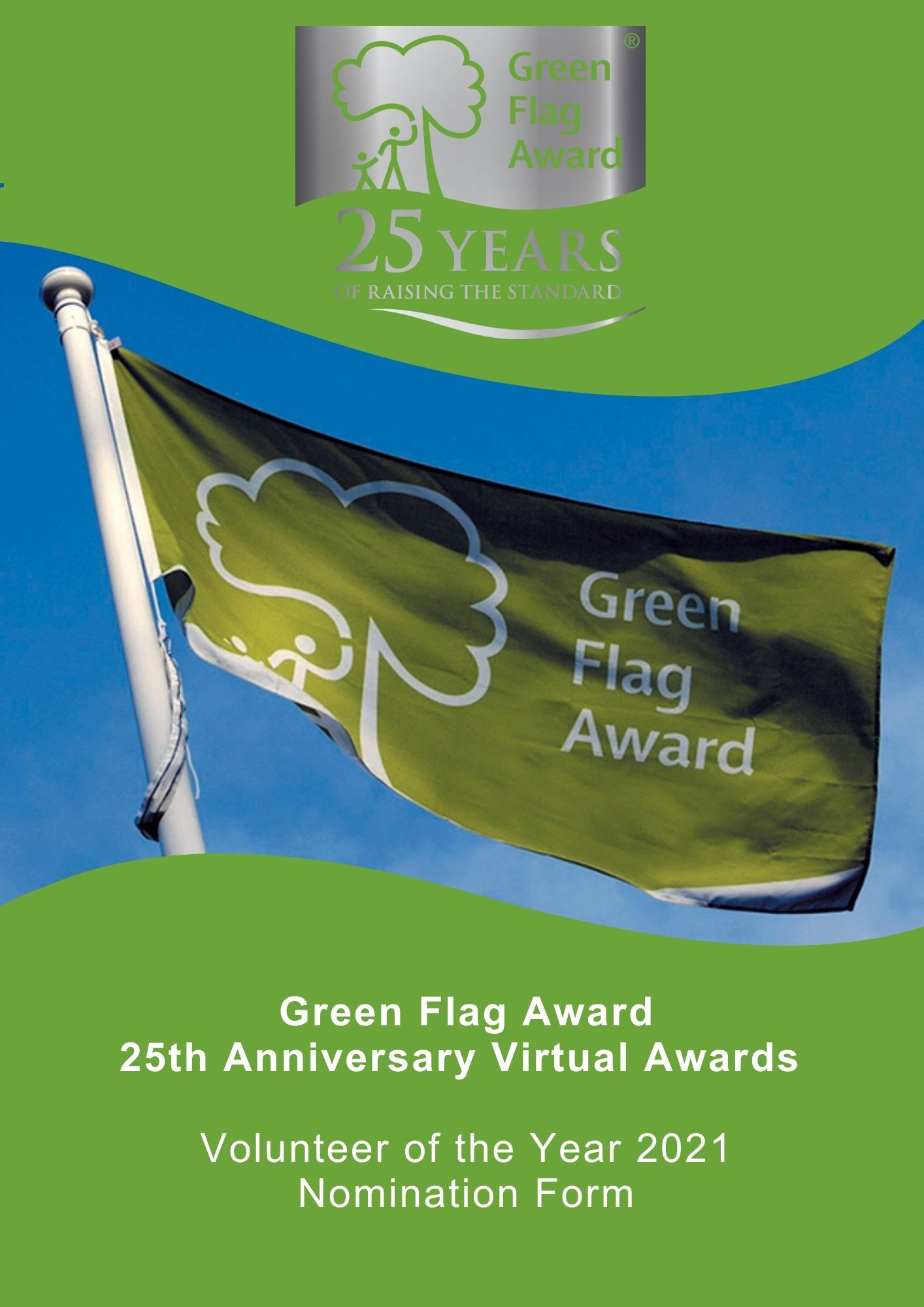 Award Category: Green Flag Award Volunteer of the Year	EligibilityVolunteers are considered to be individuals who are not paid for their service or contribution to the community (apart from any eligible out-of-pocket expenses]Who can be nominated? To be eligible for an award, the volunteer must be endorsed by the organisation for which they volunteer. The individual must have been involved in on one of the Green Flag Award winning sites in the UK.Who can nominate? Any individual is entitled to nominate any number of volunteers. However, any nomination must be endorsed by the organisation for which the person volunteers.CriteriaThe following criteria will be considered by the selection panel: Scope of the work undertaken and the outcome of their volunteer achievementInitiative and innovation demonstrated by the volunteerImpact and benefit the individual has made in the course of their volunteering in their local communityAny obstacles which the nominee may have had to overcome to achieve the outcomes of their volunteer work. Nominations must be submitted electronically and address the criteria for the award. Organisations may nominate more than one volunteer.Nominees must agree to any media publicity and promotion associated with the award as requested by The Green Flag Award Scheme and or Keep Britain Tidy and their partners. Selection PanelNominations will be assessed by an independent selection panel chaired by the Green Flag Award Team. The judges reserve the right not to confer an award. AwardThe panel will award a winner, or in a tie, may award joint winners of the award. In exceptional circumstances the panel may confer a special commendation.FeedbackThe selection panel will provide feedback for the winner of the award. No feedback will be provided to unsuccessful applicationsIf you would like to send us supporting evidence such as reference materials, photos, screen grabs or press cuttings, please send these with the completed application form to greenflagawards@keepbritaintidy.org

CLOSING DATE FOR ENTRIES: Wednesday 22nd September (1pm)Part One: 
Project and applicant InformationPlease complete each of the sections below, using maximum 500 words per section and identify any supporting evidence you are submitting. Part Two:
Application DetailsWhat work did the volunteer undertake and what did they achieve?(Maximum 500 words, please identify any supporting evidence you are submitting.)Tell us about initiative and innovation demonstrated by the volunteer. (Maximum 500 words, please identify any supporting evidence you are submitting.)Describe what impact and benefit the individual has made in the course of their volunteering. (Maximum 500 words, please identify any supporting evidence you are submitting.) Tell us about any obstacles which the nominee may have had to overcome to achieve the outcomes of their work. (Maximum 500 words, please identify any supporting evidence you are submitting.)Thank you for submitting your application.

Name of nominated volunteer
Contact details of nominated volunteerName, address, tel, emailName and contact details of person and organisation nominating the volunteerName of Green Flag Award siteName of person and organisation endorsing the nomination (if different to person making the nomination)